Create a New Folder in a LibraryOn a shared drive, folders are a commonly used feature to organize files. In SharePoint, they are an easy and familiar way to work with a large number of files in a library.Adding a folder to a library is very similar to adding a file to the library, although you cannot drag folders to upload them. Once a folder is created, you can use the standard methods to add files to or create new files in the new folder. Note: If content approval is enabled, the folder remains in Pending status until it is approved. Note: If the New Folder option is grayed out in the ribbon, ensure that you have Contributor or Designer permissions; Designers can enable folder creation if it is not available.ContentsCreate a FolderMove a File into a FolderCreate a FolderNavigate to the level of the library where you want to add the folder. On the ribbon, click the FILES tab. In the New group, click New Folder. 
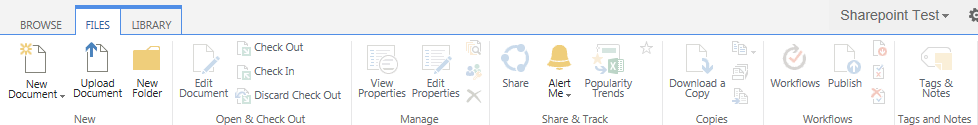 In the CREATE A NEW FOLDER dialog, enter the name for the new folder and click Save. 
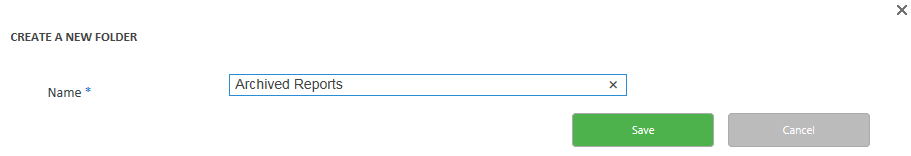 The new folder appears in the library. Click the new folder name to open it. 
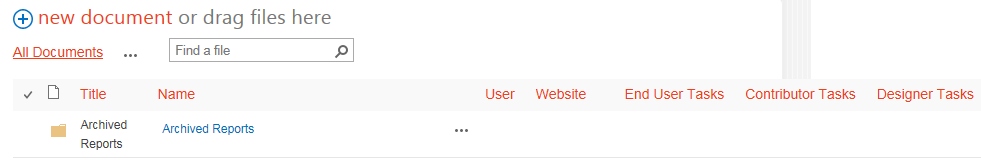 Move a File into a FolderTo move a file within the library, drag the file to the folder, and release it when you see Move.
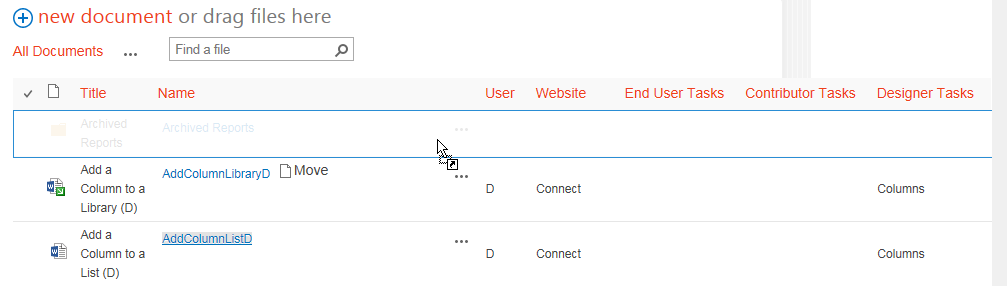 Open the folder and confirm the document has been moved.
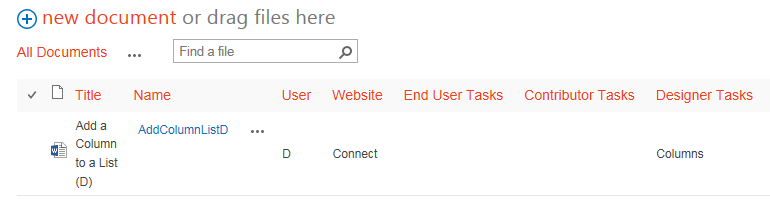 